Introduction and Definitions	2Resource Page	5Colorado Child Abuse Laws	6RJHS Hockey Association Club Code of Conduct	7Electronic Communication Guidelines	8Locker Room Guidelines	9Hazing, Bullying and Sexual Harassment Guidelines	10Physical Contact Guidelines	12One on One Guideline	13Travel Guidelines	14Responding and Reporting Abuse Concerns	15Hiring Guidelines	18Taking and Use of Photographic and Recorded Images of Players	19RJHS Hockey Association Photographic and Recorded Images Consent Form	20RJHS Hockey Association Coach, Employee and Volunteer Code of Conduct Agreement	21.Introduction and DefinitionsIntroductionRJHS Hockey Association is committed to improving the skill development, the safety and the welfare of our athletes. The SafeSport Program is designed to provide clear guidelines and expectations for all players, coaches and organization members on: abuse or misconduct prevention strategies appropriate behavior  effective response to concernsUnfortunately, youth sports can be a place where misconduct, including child physical and sexual abuse has the potential to occur. This RJHS Hockey Association approved document will provide the guidelines for appropriate behavior in hopes that the risk of abuse will be minimized. These measures, while aimed at protecting youth, also serve to better protect adult coaches and volunteers.DefinitionsChild, Children, Player, Athlete, Minor and YouthAnyone under the age of 18Child Physical AbuseAbuse or Child Abuse or Neglect means an act or omission that threatens the health or welfare of a child in one of the following categories:Skin bruising, bleeding, malnutrition, failure to thrive, burns, and fracture of any	bone,subdural hematoma, soft tissue swelling, or death and:The condition or death is not justifiably explained.The history given concerning the condition is at variance with the degree or type of such condition or death.The circumstances indicate that the condition may not be the result of an accidental occurrence. A controlled substance is manufactured in the presence of a child, on the premises where a child is found, or where a child resides.A child test positive at birth for either a schedule I or II controlled substance, unless the child test positive for a schedule II controlled substance as a result of the mother’s lawful intake of such substance as prescribed. Child Sexual AbuseChild sexual abuse involves any sexual activity with a child where consent is not or cannot be given. This includes sexual contact with a minor that is accomplished by deception, manipulation, force or threat of force regardless of whether there is deception or the child understands the sexual nature of the activity. The sexually abusive acts may include sexual penetration, sexual touching, or non-contact sexual acts such as verbal acts, sexually suggestive written or electronic communications, exposure or voyeurism.Emotional AbuseThe terms 'abuse' or 'child' abuse or 'child neglect' include any case in which a child is subjected to emotional abuse. 'Emotional abuse' means an identifiable and substantial impairment or a substantial risk of impairment of the child's intellectual or psychological functioning or development.MisconductConduct which results in harm, the potential for harm or the imminent threat of harm. Age is irrelevant to misconduct. There are six types of misconduct in sport: emotional, physical, sexual, bullying, harassment and hazing.Peer to Peer Sexual Abuse/MisconductApproximately 1/3 of all child sexual abuse occurs at the hands of other children and the obligation to report extends to peer-to-peer child sexual abuse. Peer-to-peer sexual abuse covers sexual activity between children without equality or as a result of coercion, physical force, threats, trickery or emotional manipulation to elicit cooperation. There can be an aggressor, age difference or an imbalance in power or intellectual capabilities. Grooming BehaviorsGrooming is the process of desensitization that predators use on children to prepare and trick them into accepting sexual abuse.  Grooming is a way for the perpetrator to gain trust and confidence and draws the victim into a secret sexual relationship. Grooming can include but is not limited to: targeting a victim, isolation, meeting the child’s needs, giving a child special attention, buying gifts and having power and control over the child.SafeSport Program The Olympic community’s initiative to recognize, reduce and respond to misconduct in sport.USA Hockey SafeSport Program A set of Policies and Procedures that assist organizations in the prevention of child abuse and misconduct as well as required training; screening and background check program; reporting and responding policies; and how to monitor and supervise. For more information on the USA Hockey SafeSport Program visit http://www.usahockey.com/SafeSport.aspx.CAHA SafeSport ProgramA set of Policies and Procedures at the state level created by Colorado Armature Hockey Association (CAHA) aimed at the protection of its players, members, staff and volunteers in the prevention of child abuse.  All CAHA Members, Leagues, Associations and Independent Teams must adhere to the Program.CAHA SafeSport CoordinatorThe CAHA SafeSport Coordinator is responsible for monitoring Association and Team compliance with the USA Hockey SafeSport Program and CAHA SafeSport Program.RJHS Hockey Association SafeSport ProgramA set of Policies and Procedures created and implemented by local level teams/organizations, aimed at the protection of its players and members.  All members, participants, staff and volunteers must adhere to the SafeSport Program Handbook.RJHS Hockey Association SafeSport CoordinatorAssociation Team SafeSport Coordinator (ASSC) duties will include monitoring the training of local program administrators and others within the Association.  The ASSC will serve as the Affiliate’s initial contact for persons reporting suspected abuse, misconduct or other violations, compiling information on disciplinary issues within the Association and, when appropriate, reporting such information to USA Hockey.  Resource PageChild Abuse Information	www.childwelfare.govCAHA SafeSport Coordinator	720-530-4368Local Police Number	Denver 720-913-6010	Littleton 303-794-1551	Arapahoe Sheriff 303-795-4711 Denver Social Services	720-944-3666RJHS Hockey Association SafeSport Coordinator	Tony Nowicki	303-229-6386	offroadco@gmail.comSex Offender Registration Website	 www.sor.state.co.usUSA Hockey SafeSport Number	1-800-888-4656USA Hockey SafeSport Email	SafeSport@usahockey.org USA Hockey SafeSport Website	www.usahockey.com/safesportColorado Child Abuse LawsWhat Constitutes Abuse:   Act or omission where child is subjected to sexual assault, molestation, exploitation, emotional abuse or prostitution; where child is in need of food, clothing, shelter, medical care or supervision because parent or guardian fails to do so; where child exhibits evidence of skin bruising, bleeding, malnutrition, burns fractures, etc.; or circumstances indicate a condition that may not be the product of an accidental occurrenceMandatory Reporting Required By:  Physicians, child health associate, dentist, chiropractor, nurse, hospital personnel, school employee, social worker, mental health professional, veterinarian, peace officer, pharmacist, psychologist, fireman, victim’s advocate, commercial film and photographic print processor, clergyman, paid coaches of youth sport organizationsBasis of Report of Abuse/Neglect: Reasonable cause to know or suspect that a child is subject to circumstances or conditions which would reasonable result in abuse or neglectTo Whom Reported: County or district department of social services or local law enforcement agencyPenalty for Failure to Report or False Report: Willful violation: Class 3 misdemeanor plus liability for proximately caused damagesFor more information and definitions go to www.childwelfare.gov 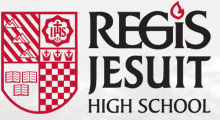 RJHS Hockey Association Club Code of ConductRJHS Hockey Association is fully committed to safeguarding the welfare of all players and members of the organization. It recognizes the responsibility it has to promote safe practices to protect players from abuse and misconduct. RJHS Hockey Association has adopted clear guidelines and protocols to minimize the opportunity for child sexual abuse and to help staff, volunteers and parents recognize inappropriate or undesirable behavior. RJHS Hockey Association is committed to embrace differences and diversity and respect the rights of all players and members and will follow these guiding principles: The welfare of each player is the primary concern.The rights, dignity and worth of all players should always be respected.All players, whatever their age, culture, disability, ability, gender, language, racial origin, socio-economic status, religious belief, sexual identity or skill level have the right to protection from all forms of abuse or misconduct.RJHS Hockey Association will work in partnership with parents, players, staff and volunteers to promote the welfare, health and development of our players. RJHS Hockey Association will:Promote and implement the USA Hockey and CAHA SafeSport Programs to safeguard the well-being of its players and to prevent abuse and misconduct from occurring.Recruit, train, support and supervise staff, members and volunteers to protect players from abuse and to reduce risk to them.Require staff, members and volunteers to adopt and abide by the USA Hockey, CAHA and RJHS Hockey Association SafeSport Programs.Respond to any allegations, disclosure or concern of misconduct or abuse of a player as stated in CAHA SafeSport and USA Hockey SafeSport Programs.Regularly monitor and evaluate the implementation of the SafeSport Program and make any necessary changes.Have open and regular communication with parents or guardian(s) of a player regarding any concerns or issues.Electronic Communication GuidelinesRJHS Hockey Association understands that social media is a popular communication tool for players, parents and coaches. RJHS Hockey Association is also aware that social media is a venue where inappropriate behavior and misconduct can occur. The risk associated with social media include: inappropriate access, sharing personal information, bullying, unwanted and unsupervised contact between adults and children, receiving unwanted material, online grooming for sexual abuse or actual unlawful sexual exploitation.Failure to comply with CAHA SafeSport Program or USA Hockey SafeSport Program guidelines can result in disciplinary action. RJHS Hockey Association has a zero tolerance rule when it comes to player safety and preventing abuse and misconduct.Texting, Email and Similar Electronic CommunicationsIf it is necessary for a coach or staff member to send a direct text message or email to a player, the following guidelines must be followed:A parent (or guardian) must  be copiedIt must be signed so it is clear as to whom or what organization is sending the message.  Just using the number or email address for identification is not sufficient. It should be non-personal and for the purpose of communicating information about team activitiesIt should never include or contain offensive, sexual or inappropriate language or photosThe time of day and the number of messages sent should be consideredRecords should be kept of every coach’s current cell number and email accountsWhen a player feels the need to text or email a coach or staff member, the following guidelines must be followed:A parent (or guardian) must  be copiedIt should be sent only with information regarding the organization or team or club activitiesSocial Media (Facebook, MySpace, Blogs and Similar Sites)Coaches are not to have contact with players on any social media site.Players are never to post pictures of other club members or players that can be hurtful or embarrassing or without their permission.Protecting the identity and privacy of all RJHS Hockey Association’s players is required. Do not post names, photos or identifying information at any time.Players and parents can “friend” the official RJHS Hockey Association page and coaches can communicate to players through the site. The communication must be open, transparent and professional in nature and for the purpose of communicating information about the team or club activities.Social media sites should not be used to abuse or criticize the organization, members or players.Locker Room PolicyIn addition to the development of our hockey players and enjoyment of the sport of hockey, the safety and protection of our participants is central to the RJHS Hockey Association’s goals. The RJHS Hockey Association adheres to USA Hockey’s SafeSport Program as a means to help protect its participants from physical abuse, sexual abuse, and other types of misconduct, including emotional abuse, bullying, threats, harassment and hazing. To help prevent abuse or misconduct from occurring in our locker rooms, the RJHS Hockey Association has adopted the following locker room policy. This policy is designed to maintain personal privacy as well as to reduce the risk of misconduct in locker rooms. At The Ice Ranch in Littleton, CO there are one (1) or two (2) locker rooms available for our program’s use. Each of the locker rooms shares a restroom and shower area with another locker room. At Family Sports Center in Centennial, CO there are one (1) or two (2) locker rooms available for our program’s use. Each of the locker rooms shares a restroom and shower area with another locker room. Some teams in our program may also occasionally or regularly travel to play games at other arenas, and those locker rooms, rest rooms and shower facilities will vary from location to location. The RJHS Hockey Association team organizers will attempt to provide information on the locker room facilities in advance of games away from our home arena. At arenas for which we are unfamiliar, players and parents should plan to leave extra time and some flexibility in making arrangements for travel, dress, and shower if desired.Locker Room Monitoring RJHS Hockey Association has predictable and limited use of locker rooms and changing areas (e.g., generally 30 - 60 minutes before and following practices and games). This allows for direct and regular monitoring of locker room areas. While constant monitoring inside of locker rooms and changing areas might be the most effective way to prevent problems, we understand that this would likely make some players uncomfortable and may even place our staff at risk for unwarranted suspicion. We conduct a sweep of the locker rooms and changing areas before players arrive, and if the coaches are not inside the locker rooms, a coach or another member of team personnel (each of which has been screened) will be posted directly outside of the locker rooms and changing areas during periods of use, and leave the doors open only when adequate privacy is still possible, so that only participants (coaches and players), approved team personnel and family members are permitted in the locker room. Team personnel will also secure the locker room appropriately during times when the team is on the iceAdherence to Locker Room Guidelines can reduce opportunities for misconduct and abuse.  It will also allow for a fun and safe place for players while still holding to hockey traditions. RJHS Hockey Association asks that players and coaches follow USA Hockey and CAHA SafeSport Program guidelines at all times.RJHS Hockey Association’s policy is a coach or another member of team personnel, directly monitoring the locker rooms at all times players are present. Players may not enter locker rooms until a coach, or another member of team personnel is present to directly supervise the locker room. RJHS Hockey Association has a policy NOT allowing anyone in the locker rooms other than players, coaches, team managers, and team personnel.RJHS Hockey Association requires all players and coaches to report to their Hockey Director any and all misconduct, abuse or violations immediately.Parents in Locker Rooms RJHS Hockey Association discourages parents from entering locker rooms unless it is truly necessary. If a player is or may be injured, or a player’s disability warrants assistance, then we ask that parents let the coach know beforehand that he or she will be helping the player. Mixed Gender Teams Some of our teams may consist of both male and female players. It is important that the privacy rights of all of our players are given consideration and appropriate arrangements made. Where possible, the RJHS Hockey Association will have the male and female players dress/undress in separate locker rooms and then convene in a single locker room before the game or team meeting. Once the game or practice is finished, the players may come to one locker room for a team meeting and then the male and female players proceed to their separate locker rooms to undress and shower, if available. If separate locker rooms are not available, then the players will take turns using the locker room to change. We understand that these arrangements may require that players arrive earlier or leave later to dress but believe that this is the most reasonable way to accommodate and respect all of our players.Cell Phones and Other Mobile Recording Devices Cell phones and other mobile devices with recording capabilities, including voice recording, still cameras and video cameras, are not permitted to be used in the locker rooms. If phones or other mobile devices must be used, they should be taken outside of the locker room. [it may be permissible to have a team manager collect phones].Prohibited Conduct and Reporting RJHS Hockey Association prohibits all types of physical abuse, sexual abuse, emotional abuse, bullying, threats, harassment and hazing, all as described in the USA Hockey SafeSport Handbook. Participants, employees, or volunteers in the RJHS Hockey Association may be subject to disciplinary action for violation of these locker room policies or for engaging in any misconduct or abuse or that violates the USA Hockey SafeSport Policies. Reports of any actual or suspected violations, you may email USA Hockey at SafeSport@usahockey.org or may call 1-800-888-4656.Player BehaviorLocker rooms and showers should be used by same aged peers when possible, no mixed gender allowed.Opposite sex players should be provided separate changing and showering facilities.The showers are for showering only. No horseplay, urinating on others, physical contact, sexual activity or other forms of misconduct is allowed.No bullying, hazing, harassment, fighting, locker boxing.Players are not permitted to touch other player’s genital area or their own in a way that will make others uncomfortable. Video recording devices including voice, still camera, video or phone cameras are prohibited. No pornographic materials are permitted in the locker room.Nudity is kept to a minimum. After showering players are asked to dress quickly.No drugs, alcohol or other illegal substances are allowed.No physical contact between players in a sexual nature is allowed.The locker room is not a place to criticize or humiliate teammates.Shower and changing at the club/organization are optional.No displays of affectionCoaches BehaviorThe locker rooms need to be directly monitored during all team events by one member of team personnel, approved and screened by the local organization. The adult should supervise conduct, observe behavior, and make sure only approved team personnel and family members are allowed in the locker rooms.If a coach needs to speak to an individual player in the locker room, the door must remain open or another coach or parent must be present. Coaches should have a separate place to change and shower. Coaches are never to be nude among players. Hazing, Bullying and Sexual Harassment GuidelinesRJHS Hockey Association feels strongly that hazing, bullying, sexual harassment; initiation rituals and physical punishments are not permitted within the organization.  Any form of misconduct by the team, coach or an individual in attempt to bond or take action against another individual or group of individuals, which result in abuse, harassment, intimidation or any form of degradation is not allowed by any player, coach, volunteer or member of RJHS Hockey Association. Player and coaches are also required to follow the USA Hockey and CAHA SafeSport Hazing and Bullying Guidelines.RJHS Hockey Association is committed to offering an environment that is free of intimidation and abuse and has zero tolerance for misconduct. RJHS Hockey Association requires all members to report any of the following behaviors.HazingHazing can be defined as any actions, whether physical, sexual, verbal, mental, emotional or psychological which subjects another person or group, voluntary or involuntary, with a result that has the intended or unintended effect of abusing, mistreating, degrading, humiliating, harassing, or intimidating the person who may be younger, weaker or have less power. These behaviors are prohibited by players, coaches, parents or any member or associate of YOURTEAM. The following are examples of, but not limited to, misconduct that is prohibited by YOURTEAM.Hazing BehaviorsForcing the consumption of alcohol, drugs or other substancesShaving of body partsAny activity that is illegal, perverse, or publicly indecentVandalism of any property or forced participation in pranksDietary restrictions, sleep deprivation or creation of excess fatigue or other unhealthy behaviorsDeprivation of sleep or disturbing individuals during normal sleep hours, creating of excessive fatigueCalisthenics intended as a physically abusive exercise Physical abuse of any kind (paddling, whipping or beating)Mentally abusive or demeaning behaviorForced tattooing, branding or public stuntsRoad trips, kidnapping, drop offs or any other such activitySubjecting a member to cruel and unusual psychological conditionsMorally degrading or humiliating games or activitiesVerbal or cruel harassment including yelling and screamingParticipation in sexual rituals or assaults and/or required nudity or contactDeception or threat contrived to convince the new member that he/she will not be permitted to joinRequired songs, chants, yelling or screamingActivities that promote or encourage the violation of state laws and club policyHazing does not include challenging team workouts or assigning team duties to specific players.  BullyingBullying can occur when there is an imbalance of power and the person who is older, larger, stronger or more aggressive uses his or her power to control or harm someone in a weaker position. The person bullying has the intent or goal to cause harm (i.e. the act is not accidental) and the action is usually repetitious. Bullying BehaviorsPhysical pushing, kicking, hitting, pinching, slapping, punching, etc…Name calling, sarcasm, spreading rumors, persistent teasing and emotional torment through ridicule, humiliation and/or the continual ignoring of individualsRacial taunts, graffiti, gesturesSexual comments and/or suggestionsUnwanted physical contactSocially spreading rumorsLeaving players out of group activities, telling them they are unwantedCyberbulling; using the internet, email, texting, mobile phones, social media or other digital technologies to do harm to othersSexual Harassment Sexual Harassment is unwanted, often persistent, sexual attention and any other behavior with sexual overtones that creates a hostile work or learning environment.Sexual Harassment BehaviorsWritten or verbal abuse threats, physical contact, sexually graphic literature, sexual advances, demands for sexual favorsSexually oriented comments, jokes, lewd comments or sexual innuendoes, taunts about a player’s body or dressIntimidating sexual remarksPhysical contact, fondling, pinching or kissingOffensive phone calls or photos and/or bullying on the basis of sexSexual violence such as sexual assault, rape, and sexual coercionPhysical Contact GuidelinesIt is sometimes appropriate and necessary to have direct physical contact with players in order to develop their skills. These guidelines have been created to provide practical guidance for RJHS Hockey Association coaches and those working directly with players to keep players safe and promote a safe environment for staff and members. Rules for physical contact must be set to reduce the potential for misconduct. Players, coaches, volunteers and organization members are required to follow these guidelines and to report immediately those who violate them.Appropriate Physical ContactPhysical contact takes place in public or in the presence of othersPhysical contact for the purpose of developing skill or techniquePhysical contact  with no potential for physical or sexual intimacies during the contactThe contact is for the benefit of the player, not to meet an emotional or other need of an adultCelebratory gestures such as high-fives, fist bumps, pats on the back, shoulder and head are appropriateConsolation gestures such as publicly embracing a crying athlete Physical contact assisting an injured player off the ice, preventing an injury or treating an injury are appropriateTouching in a non-threatening, non-sexual mannerProhibited Physical ContactLap sittingLingering, maintaining prolonged or repeated embraces that go beyond what is appropriateSlapping, hitting, punching, kicking or any other physical contact meant to discipline, punish or achieve compliance from an athletePlayful yet inappropriate contact that is not a part of regular training, (e.g. tickling, horseplay, wrestling) Continued physical contact that makes an athlete visibly uncomfortableContact involving touching of genital area, buttocks or breastsPhysical contact that intentionally causes or has the potential to cause the player to sustain bodily harm or injuryPhysical or sexual abuseKissingOne on One GuidelineIf RJHS Hockey Association coaches choose to offer private lessons, the organization will require they follow the guidelines.RJHS Hockey Association expects all coaches to abide by appropriate player/coach conduct.  RJHS Hockey Association mandates that coaches put player safety first and always be aware of their own actions and behaviors and the possible consequences. All staff and volunteers should be encouraged to demonstrate exemplary behavior in order to promote player’s welfare and reduce the likelihood of abuse.  RJHS Hockey Association believes that private lessons can take place in a way the does not put the player or coach at risk.All RJHS Hockey Association members will follow USA Hockey and CAHA SafeSport Program GuidelinesFollow USA Hockey and CAHA SafeSport Photographic and Recorded Images of Players Guidelines Follow USA Hockey and CAHA SafeSport Physical Contact Guidelines Always work in open environments visible to othersTry to provide lessons with other coaches at the same timeMaintaining a safe and appropriate distance when working with kids to avoid any confusionNever be alone with a player.  Have another coach or parent present.Have conversations on the ice or in public, never behind closed doorsMove meetings that may start in private to public areasWhen providing private lessons, do not change or dress with the childDo not provide transportation for any playerDuring lessons, adhere to the purpose of the lesson and avoid horseplay or rough, physical or sexual play or gamesAvoid upsetting the player.If you need to discuss sensitive issues related to the sport that you think has the potential to upset a player, have another coach or parent join the discussion.Private lessons are to be held at appropriate locations and times. No lessons will be held at places or time(s) that could cause confusion about the purpose of the lesson or the nature of the relationship.Do not exchange gifts unless part of a team activity with full participationReport the following to your SafeSport Coordinator immediately.If a player becomes injured or you accidently hurt a playerIf the player seems unreasonably upsetIf a player is sexually inappropriate with you or another playerIf the player questions any of your actions or behaviorsIf the player misunderstands or misinterprets any actions or behaviors on your partIf the player discloses abuse, misconduct or questionable behavior by another player, coach or other personAny general overall concern for the player that was made aware during your time togetherTravel PolicyRJHS Hockey Association recognizes the importance of travel for a competitive hockey team and expects respectable and mature behavior for our participants both home and away. RJHS Hockey Association also understands the additional risk of misconduct during overnight travel.RJHS Hockey Association has some teams that travel regularly to play individual games, two or three games at a time, or in tournaments, has some teams where travel is limited to only a few events per year, and some teams where there is no travel other than local travel to and from our own arena. RJHS Hockey Association has established policies to guide our travel, minimize one-on-one interactions and reduce the risk of abuse or misconduct. Adherence to these travel guidelines will increase player safety and improve the player’s experience while keeping travel a fun and enjoyable experience. We distinguish between travel to training, practice and local games or practices (“local travel”), and team travel involving a coordinated overnight stay (“team travel”).Local Travel Local travel occurs when RJHS Hockey Association or one of its teams does not sponsor, coordinate, or arrange travel. • Players and/or their parents/guardians are responsible for making all arrangements for local travel. The team
   and its coaches, managers or administrators should avoid responsibility for arranging or coordinating local
   travel. It is the responsibility of the parents/guardians to ensure the person transporting the minor player
   maintains the proper safety and legal requirements, including, but not limited to, a valid driver’s license,
   automobile liability insurance, a vehicle in safe working order, and compliance with applicable state laws.

 • The employees, coaches, and/or volunteers of RJHS Hockey Association or one of its teams, who are not also
   acting as a parent, should not drive alone with an unrelated minor player and should only drive with at least
   two players or another adult at all times, unless otherwise agreed to in writing by the minor player’s parent. • Where an employee, coach and/or volunteer is involved in an unrelated minor player’s local travel, efforts
   should be made to ensure that the adult personnel are not alone with the unrelated player, by, e.g., picking up
   or dropping off the players in groups. In any case where an employee, coach and/or volunteer is involved in
   the player’s local travel, a parental release should be obtained in advance. • Employees, coaches, and volunteers who are also a player’s parent or guardian may provide shared
    transportation for any player(s) if they pick up their player first and drop off their player last in any shared or
    carpool travel arrangement. • It is recognized that in some limited instances it will be unavoidable for an employee, coach, or volunteer of
   RJHS Hockey Association or one of its teams to drive alone with an unrelated minor player. However, efforts
   should be made to minimize these occurrences and to mitigate any circumstances that could lead to allegations
   of abuse or misconduct.Team TravelTeam travel is overnight travel that occurs when RJHS Hockey Association or one of its teams sponsors, coordinates or arranges for travel so that our teams can compete locally, regionally, nationally or internationally. Because of the greater distances, coaches, staff, volunteers, and chaperones will often travel with the players. • When possible, RJHS Hockey Association will provide reasonable advance notice before team travel. Travel
   notice will also include designated team hotels for overnight stays as well as a contact person within RJHS
   Hockey Association or the team. This individual will be the point of contact to confirm your intention to travel
   and to help with travel details. • RJHS Hockey Association will post specific travel itineraries when they become available. These will include
   a more detailed schedule as well as contact information for team travel chaperones. RJHS Hockey Association
   will make efforts to provide adequate supervision through coaches and other adult chaperones. RJHS Hockey
   Association will make efforts so that there is at least one coach or adult chaperone for each five to eight
   players. If a team is composed of both male and female players, then we will attempt to arrange chaperones
   of both genders. However, we rely on parents to serve as chaperones and may be limited in providing this
   match. • Regardless of gender, a coach shall not share a hotel room or other sleeping arrangement with a minor player
   (unless the coach is the parent, guardian or sibling of the player). • Because of the greater distances, coaches, staff, volunteers, and chaperones will often travel with the players.
   No employee, coach, or volunteer will engage in team travel without the proper safety requirements in place
   and on record, including valid drivers’ licenses, automobile liability insurance as required by applicable state
   law, a vehicle in safe working order, and compliance with all state laws. All chaperones shall have been
   screened in compliance with the USA Hockey Screening Policy and all team drivers shall have been screened
   and the screen shall include a check of appropriate Department of Motor Vehicle records. A parent that has
   not been screened may participate in team activities and assist with supervision/monitoring of the players but
   will not be permitted to have any one-on-one interactions with players. • Players should share rooms with other players of the same gender, with the appropriate number of players
   assigned per room depending on accommodations. • The coach will establish a curfew by when all players must be in their hotel rooms or in a supervised location.
   Regular monitoring and curfew checks will be made of each room by at least two properly screened adults. • The team personnel shall ask hotels to block adult pay per view channels.

 • Individual meetings between a player and coach may not occur in hotel sleeping rooms and must be held in
   public settings or with additional adults present.

 • All players will be permitted to make regular check-in phone calls to parents. Team personnel shall allow
   for any unscheduled check in phone calls initiated by either the player or parents. • Family members who wish to stay in the team hotel are permitted and encouraged to do so. • The team will make every effort to accommodate reasonable parental requests when a child is away from
    home without a parent. If any special arrangements are necessary for your child, please contact the team
    personnel who can either make or assist with making those arrangements. • Meetings do not occur in hotel rooms, but the team may reserve a separate space for adults and athletes to
   socialize. • If disciplinary action against a player is required while the player is traveling without his/her parents, then
   except where immediate action is necessary, parents will be notified before any action is taken or
   immediately after the action. • No coach or chaperone shall at any time be under the influence of alcohol or drugs while performing their
   coaching and/or chaperoning duties.
 • In all cases involving travel, parents have the right to transport their minor player and have the minor player
   stay in their hotel room. • During team travel, coaches, team personnel and chaperones will help players, fellow coaches and team
   personnel adhere to policy guidelines, including, without limitation, the Travel Policy, Locker Room Policy,
   and Reporting Policy. • Prior to any travel, coaches will endeavor to make players and parents aware of all expectations and rules. 
   Coaches will also support chaperones and/or participate in the monitoring of the players for adherence to
   curfew restrictions and other travel rules. The guidelines are a requirement for players who wish to travel with their team. Any violation of these guidelines will result in disciplinary actions. Coaches and players are to report any violations, to the Hockey Director immediately. Prohibited Conduct and Reporting RJHS Hockey Association prohibits all types of physical abuse, sexual abuse, emotional abuse, bullying, threats, harassment and hazing, all as described in the USA Hockey SafeSport Handbook. Participants, employees, or volunteers in RJHS Hockey Association may be subject to disciplinary action for violation of the Travel Policies or for engaging in any misconduct or abuse or that violates the USA Hockey SafeSport Policies.Reports of any actual or suspected violations, you may email USA Hockey at SafeSport@usahockey.org or may call 1-800-888-4656.Responding and Reporting Abuse ConcernsRJHS Hockey Association believes it is the responsibility of all members, staff, volunteers, parents and players to report concerns of abuse or misconduct.It is NOT the organization’s responsibility to decide the credibility or validity of a report of concern, only the responsibility to report it.The organization should not attempt to evaluate or investigate the report or be concerned with false reporting, but to respond appropriately and swiftly to avoid further distress to the victim. Everyone at RJHS Hockey Association is required to report any and all concerns regarding sexual abuse, physical abuse, emotional abuse, bullying, hazing, coach misconduct, player misconduct and any other forms of inappropriate behavior immediately to the appropriate investigative agency and Hockey Director. USA Hockey and CAHA SafeSport Program guidelines are to be followed when reporting and responding to abuse.Reporting PolicyIt is the policy of USA Hockey and CAHA SafeSport Programs that every employee or volunteer of any USA Hockey sanctioned program must report:Suspicions or allegations of child physical or sexual abuse.  They are to be reported to the appropriate agency, either law enforcement authorities or social services agencyActual or perceived violations of the USA Hockey and CAHA SafeSport Programs.   They are to be reported to USA Hockey and CAHA SafeSport Coordinators.Any violations of CAHA policies prohibiting emotional abuse, sexual harassment, bullying, threats and hazing. They are to be reported to the appropriate Member and CAHA SafeSport Coordinators.Any report of misconduct or suspicions of child physical abuse or sexual abuse will be taken seriously and handled appropriately. All club members are to take concerns of abuse or misconduct to the RJHS Hockey Association SafeSport Coordinator who will take appropriate action. The actions of the SafeSport Coordinator will be documented and shared with the Hockey Director and the Board of Directors. A staff member or volunteer may contact law enforcement themselves and then notify the Hockey Director immediately. A report must be made when the reporter suspects or has reason to believe that a child has been abused or neglected, or when the reporter has knowledge of, or observes a child being subjected to, conditions that would reasonably result in harm to the child. Concerns, suspicions or suspected “grooming” behaviors are to be told immediately to the RJHS Hockey Association SafeSport Coordinator.Responding to ConcernsThere are a number of reasons a person might need to report a concern:In response to something a young person has said to you - a disclosureIn response to signs or suspicions of abuseIn response to allegations made against an organization member, staff or volunteerIn response to allegations made about a parent or someone not working within the organizationIn response to bullying or hazingIn response to violating USA Hockey and CAHA SafeSport ProceduresObservation of inappropriate behaviorIn response to anything that makes the reporter uncomfortable based on inappropriate behavior by an adult or playerIt should be clear, even if the incident occurred outside of RJHS Hockey Association, it should still be reported to authorities. Know that authorities have professional in interviewing child victims about abuse and it is not RJHS Hockey Association’s job, so do not attempt to interview any child about a disclosure. Always:Stay calmReassure the person reporting concerns, that they have done the right thingDon’t judgeListen carefully, take it seriouslyWrite  down exactly what the person reporting concerns says using his or her own wordsAsk open-ended questions only to clarify, who, what, where and whenLet the person reporting concerns know you have to tell someone Report incident to appropriate authoritiesLet the person reporting concerns know what your next steps are and who you will be sharing the information withFill out the appropriate formsNever:PanicShow disbeliefProject your own reactions onto the childMake promises you can’t keep or assure confidentiality Make the person reporting concerns repeat the information unnecessarilyDelay in reporting to your supervisor and local authoritiesMake assumptionsApproach the alleged abuserTake sole responsibility for the information you haveTry to investigate the allegations Make negative comments about the alleged perpetratorShare personal information about you or your child Probe for more informationRecord:Person reporting’s full name, age, date of birth, home address and telephone numberAny time, date or relevant informationWho the concern is regardingUsing the reporter’s words, give an account of what happenedDocument any visible injuriesDocument your next stepsDocument date of time of informing the Hockey DirectorDocument date, time and who you spoke to at the law enforcement or social service agencyConfidentialityTo the extent permitted by law, and as appropriate, RJHS Hockey Association will keep confidential the complainant’s name on request, not make public the names of potential victims, the accused perpetrator or people who made a report of physical and sexual abuse to the authorities. Immediate Suspension or TerminationWhen an allegation of abuse or misconduct is made against a staff member, player or coach, that individual will be removed from interaction with players immediately and the organization will cooperate with the investigation and conduct its own internal investigation, if necessary. No one is assumed guilty based upon a reported concern, but player safety is paramount, therefore suspensions are appropriate until the investigation(s) is complete.Hiring / Volunteering GuidelinesWhen hiring a new staff or volunteer person to work within the RJHS Hockey Association organization, we will include child sexual abuse prevention screening into the general screening process. This process is for all adults and youth who are looking for employment or volunteer positions within the organization. RJHS Hockey Association will not make exceptions for applicants familiar with the organization or who are past employees. RJHS Hockey Association requires all board of directors, coaches, team managers, or other program coordinators (i.e. skating coaches, dryland coordinators etc. over 18) to be registered with CAHA as a coach or volunteer each season. RJHS Hockey Association does not billet players. RJHS Hockey Association may from time to time ask and have volunteer(s) or paid consultant(s) whom have expertise in a specific area related to hockey and in direct or indirect contact with players. These individuals shall be directly supervised by a CAHA registered coach, board member, or team manager any time they are in contact with players. These volunteer(s) or paid consultant(s) will be screened by background check from source obtained by the Association. These volunteer(s) or paid consultant(s) will not register with CAHA unless they are also a board member, coach, or team manager.While no screening can identify every potential child abuser, you can reduce the risk by learning all you can about an applicant; most importantly their interest in working with youth. RJHS Hockey Association believes that that SafeSport Program will deter coaches who may be at risk for abusing players from applying with the organization.RJHS Hockey Association will follow USA Hockey and CAHA SafeSport Screening Programs, conduct background checks and check new hires against the National Sex Offender Registry List.Educate ApplicantsShare your child safe policy and procedures, including USA Hockey, CAHA and RJHS Hockey Association’s SafeSport Programs, with all applicants.  This will let them know the dedication to child sexual abuse prevention and might deter some applicants.Share all Codes of Conducts.Inform applicant that signature and full participation of the SafeSport Program is required.Ask if applicant has any problems with the SafeSport Programs or Codes of Conduct.Ask what type of supervision the applicant prefers to work under?Question the applicant with specific scenarios regarding child safety.  Look for appropriate responses that fit your policy and procedures.  Document commitment to SafeSport ProgramsQuestions for Potential Employees Describe what appropriate behavior around youth is, how should physical contact happen and what are appropriate adult/youth boundaries? Tell me about your relationship with children? Adults?Here you are looking for healthy child and adult relationships. Who does the applicant prefer to spend time with? What do you enjoy doing with children? Does the applicant describe doing normal activities with youth? Or does it appear excessive? How do you see your role in the lives of children in our program? Have you ever been disciplined for your behaviors toward children? Has anyone ever misunderstood or questioned your relationship/behaviors with children? Is there anyone who might suggest you not work with youth? Why? Is there an age or gender you prefer to work with? Having a specific age or gender can be a red flag. Ask follow up questions for clarification. What other hobbies and activities do you enjoy? Does this include children or does she/he enjoy normal adult activities? Does the applicant have adult relationships as well and enjoy adult activities? TrainingRJHS Hockey Association will:Promote and implement the USA Hockey and CAHA SafeSport Programs to safeguard the well-being of its players and to prevent abuse and misconduct from occurring.Train, support and supervise staff, members and volunteers to protect players from abuse and to reduce risk to them. Require staff, members and volunteers to adopt and abide by the USA Hockey, CAHA and RJHS Hockey Association SafeSport Program training. Require staff, members and volunteers to attend a RJHS Hockey Association SafeSport Training session prior to being placed on a team roster to discuss issues and concerns about the program. Require coaches and team volunteers to attend a post season meeting to discuss any issues or concerns about the program. Provide all coaches and team volunteers with continued SafeSport training throughout the year by our SafeSport Coordinator.The SafeSport Coordinator will ensure all staff; members and volunteers are registered with the AVS Cares website. The SafeSport Coordinator will meet with parents and players of the Association prior to October 1st to conduct SafeSport Training and review the SafeSport Program.The RJHS Hockey Association SafeSport Handbook will be distributed to all members of RJHS Hockey Association. Staff, members and volunteers will be requested to print and sign the various forms included in this document.Taking and Use of Photographic and Recorded Images of PlayersRJHS Hockey Association wants to promote fun hockey activities and information about the organization and/or its players through photographs, recorded images and videos whether on our website or through print. To do this in a way that ensures the safety of players and members, RJHS Hockey Association has safeguards to protect inappropriate use of images or recorded images.  (This includes the use of a camera, digital camera, video recorder, mobile phone or personal digital assistant device or other recording device.)There are risks posed directly and indirectly through the use of photographs and recorded images. These images can be used as a means of identifying players thus leaving them vulnerable to people who wish to “groom” them for child abuse or possibly provide information to estranged parents. Also, the images themselves can be used, modified and shared among the offender population. To avoid misuse, RJHS Hockey Association requires the following guidelines be adhered to.Ask for parental permission prior to use of a player’s image. Be clear with parents as to how the image will be used and stored (see parental consent form). Never publish personal data (email, phone, home address or other information) of a player without signed consent form.Only use images of players suitably dressed to reduce the risk of inappropriate use.When recording a player for teaching purposes or recruiting needs, care should be taken in storing such recordings and who they are shared with.Members should be vigilant and report any unknown individuals who are recording or photographing organization members.Members also need to report any concerns regarding inappropriate taking or publishing of photographs or recorded images.Report any violations.Hiring a Professional PhotographerHave the photographer sign the volunteer Code of Conduct and read this guideline.At large events, all parties interested in taking photos should register personal details with RJHS Hockey Association.Provide clear guidelines about expected behavior and content of the photography.Photographers must wear identification, provided by RJHS Hockey Association, at all times.Do not allow photographer unsupervised access to players or one-on-one photo sessions without parent permission.Do not approve photo sessions outside events or at a participant’s home.Ensure the images taken reflect the positive aspects of hockey and the organization.USA Hockey SafeSport General Consent Regarding MAAPP Annual Consent Form
RJHS Hockey Association recognizes the need to require parental consent for certain activities between Adult Participants and Minor Athletes participating in USA Hockey programs. The USA Hockey SafeSport General Consent Regarding MAAPP Annual Consent Form link is below:Annual_Minor_Athlete_General_Consent_Form.pdf (sportngin.com)RJHS Hockey Association
Coach, Employee and Volunteer Code of Conduct Agreement
Name: ____________________________________________________________________________Position Title: _________________________________________________ Date: ________________By signing below, I am attesting that:I have read, understand and agree to comply with the “RJHS Hockey Association SafeSport Program” and “RJHS Hockey Association Policies and Procedures” ;I have read, understand and agree to comply with the “CAHA SafeSport Program”;I have read, understand and agree to comply with the “USA Hockey SafeSport Program”;I have asked for and received clarification about any policies I did not understand;I understand that failure to comply with any of these policies may result in suspension or termination of employment or volunteer duties as a coach, employee or volunteer;I understand that these policies cannot address every possible situation that presents itself and they do not eliminate the expectation of good judgment and professional behavior at all times;I understand I am required to report any violations of these policies to the Varsity Head Coach / Hockey Director immediately;I understand my duty to report and discuss any issues with player behavior, however minor. I will notify the Director of Hockey and parents of my concerns or actions taken, including why a player was benched, asked to leave the ice, dry-land or other hockey related activity. I have read, understand and agree to the comply with the “RJHS Hockey Association Club Code of Conduct”;Signature of Coach, Employee or Volunteer__________________________________________________________________________________ Date:   ____________________________RJHS Hockey Association
Player Code of Conduct AgreementName: ____________________________________________________________________________ By signing below, I am attesting that:I have read, understand and agree to comply with the “RJHS Hockey Association SafeSport Program” and “RJHS Hockey Association Policies and Procedures” ;I have read, understand and agree to comply with the “CAHA SafeSport Program”;I have read, understand and agree to comply with the “USA Hockey SafeSport Program”;I have asked for and received clarification about any policies I did not understand;I understand that failure to comply with any of these policies may result in suspension or termination of employment or volunteer duties as a coach, employee or volunteer;I understand that these policies cannot address every possible situation that presents itself and they do not eliminate the expectation of good judgment and professional behavior at all times;I understand I am required to report any violations of these policies to the Varsity Head Coach / Hockey Director immediately;I understand my duty to report and discuss any issues about player / coach behavior, however minor. I will utilize the proper chain-of-command process to express my concerns or actions taken. I have read, understand and agree to the comply with the “RJHS Hockey Association Club Code of Conduct”;Signature of Player__________________________________________________________________________________ Date:   ____________________________